Задание : решить кроссворд по экономике 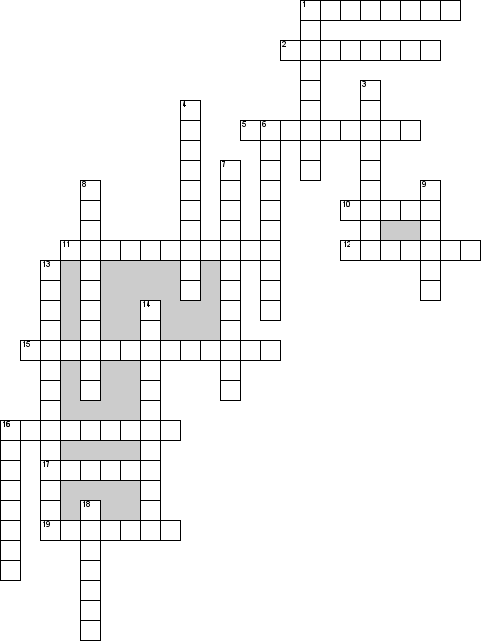 По горизонтали1. Это снижение покупательной спосбности денег, проявляющееся через относительно быстрый рост цен2. Рановесие, которое устанвливается в экономической сичтеме в условиях совершенной конкуренции и при внешних факторах воздействия на рынок5. Древнегреческий философ, автор понятия экономика10. Определенная организация, экономический и правовой субъект, который занимается препренимательской деятельностью и оладает хозяйственнной самостоятельностью11. Хозяйственное звено, реализующее собственные интересы посредством изгоовления и реализации товаров и услуг путем комбинирования факторов производства12. Все то, что создано для производства человеческим трудом15. Принадлежность вещей материальных и духоных ценностей определенным лицам, юридическое право на такую принадлежность16. Ситуация на рынке,при которой продажу товара осуществляет один или -единственный продавец17. впвпвп19. Днежный… . - показатель кол-ва денегПо вертикали1. Равновесие достигаемое в экономическом поведении индивидов пр полной оптимальной реализации их интересов3. Хозяйственная система, которая обеспечивает удовлетворение потребностей людей и общества в целом созданием необходимых благ4. Школа экономической теории, представителем которой является Милтон Фридмен6. Часть денег которая не идет на текущее потребление7. Степень реакции одной величины в ответ на изменение другой8. Это нужда или недостаток в чем-то, необходимом для поддержания жизнедеятельности и развития организма, человеческой личности, группы людей, общества в целом9. Добровольный и взаимовыгодный обмен товаров и услуг без использования денег13. Раздел экономики, изучающий процессы и явления охватывающие целую национальную экономику14. Негативно оцениваемая деятельность людей16. Школа экономической теории, представителем которой является Карл Маркс18. Разность между выручкой от реализации продукции и суммой всех затрат преприятия на производство и реализацию